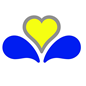 RÉGION DE BRUXELLES-CAPITALE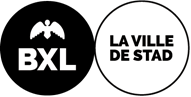 AVIS D'ENQUETE PUBLIQUEAVIS D'ENQUETE PUBLIQUELe projet suivant est mis à l’enquête publique. Cet avis ne préjuge en rien de la décision de la Ville sur ledit dossier.Le projet suivant est mis à l’enquête publique. Cet avis ne préjuge en rien de la décision de la Ville sur ledit dossier.Adresse du bien : Rue des Confédérés 62  -  1000 BruxellesParcelle cadastrale : 21806F0070/00G004Adresse du bien : Rue des Confédérés 62  -  1000 BruxellesParcelle cadastrale : 21806F0070/00G004Identité du demandeur :   M. Emmanuel Sévin  Identité du demandeur :   M. Emmanuel Sévin  Demande de : PERMIS D’URBANISME (C779/2019)Demande de : PERMIS D’URBANISME (C779/2019)Nature de l’activité principale :régulariser l'annexe construite au fond de la parcelleNature de l’activité principale :régulariser l'annexe construite au fond de la parcelleZone :plan régional d’affectation du sol (P.R.A.S.) adopté par A.G.R.B.C. du 03/05/2001 : zone d'habitation à prédominance résidentielle, en zone d'intérêt culturel, historique, esthétique ou d'embellissementplan particulier d’affectation du sol (P.P.A.S.) : /plan d’aménagement directeur (PAD) : /permis de lotir (P.L) : /Zone :plan régional d’affectation du sol (P.R.A.S.) adopté par A.G.R.B.C. du 03/05/2001 : zone d'habitation à prédominance résidentielle, en zone d'intérêt culturel, historique, esthétique ou d'embellissementplan particulier d’affectation du sol (P.P.A.S.) : /plan d’aménagement directeur (PAD) : /permis de lotir (P.L) : /Motifs principaux de l'enquête :dérogation à l'art.4 du titre I du RRU (profondeur de la construction) ; application de la prescription générale  0.6. du PRAS (actes et travaux portant atteinte aux intérieurs d'îlots) ; dérogation à l'art.6 du titre I du RRU (toiture - hauteur) ;Motifs principaux de l'enquête :dérogation à l'art.4 du titre I du RRU (profondeur de la construction) ; application de la prescription générale  0.6. du PRAS (actes et travaux portant atteinte aux intérieurs d'îlots) ; dérogation à l'art.6 du titre I du RRU (toiture - hauteur) ;L’enquête publique se déroule : à partir du 31/10/2019 et jusqu’au 14/11/2019 inclusPendant toute la durée de l’enquête publique, le dossier est consultable en ligne : Le dossier est également consultable au Département Urbanisme – Direction Autorisations (Centre Administratif, 10e étage / bureau 00) :- du lundi au vendredi : entre 9h et 12h- le mercredi : entre 16h et 20h, exclusivement sur rendez-vous (tél. n° 02/279.29.29)Des explications techniques concernant le dossier peuvent être obtenues, durant ces mêmes plages horaires, exclusivement sur rendez-vous (02/279.29.29).L’enquête publique se déroule : à partir du 31/10/2019 et jusqu’au 14/11/2019 inclusPendant toute la durée de l’enquête publique, le dossier est consultable en ligne : Le dossier est également consultable au Département Urbanisme – Direction Autorisations (Centre Administratif, 10e étage / bureau 00) :- du lundi au vendredi : entre 9h et 12h- le mercredi : entre 16h et 20h, exclusivement sur rendez-vous (tél. n° 02/279.29.29)Des explications techniques concernant le dossier peuvent être obtenues, durant ces mêmes plages horaires, exclusivement sur rendez-vous (02/279.29.29).Les observations et réclamations au sujet du dossier peuvent être formulées durant la période d’enquête précisée ci-dessus, soit : - par écrit au Collège des Bourgmestre et Echevins, à l’adresse suivante : Département Urbanisme - Secrétariat de la Commission de concertation, boulevard Anspach, 6 à 1000 Bruxelles- par e-mail à l’adresse suivante : urb.commissionconcertation@brucity.be- via le formulaire en ligne sur le site internet de la Ville : https://www.bruxelles.be/dossiers-soumis-enquete-ou-consultation-publique- oralement, auprès de l’agent désigné à cet effet au Département Urbanisme, chaque jour ouvrable, de 9h à 12h.Les observations et réclamations au sujet du dossier peuvent être formulées durant la période d’enquête précisée ci-dessus, soit : - par écrit au Collège des Bourgmestre et Echevins, à l’adresse suivante : Département Urbanisme - Secrétariat de la Commission de concertation, boulevard Anspach, 6 à 1000 Bruxelles- par e-mail à l’adresse suivante : urb.commissionconcertation@brucity.be- via le formulaire en ligne sur le site internet de la Ville : https://www.bruxelles.be/dossiers-soumis-enquete-ou-consultation-publique- oralement, auprès de l’agent désigné à cet effet au Département Urbanisme, chaque jour ouvrable, de 9h à 12h.Toute personne peut, dans ses observations ou réclamations, demander à être entendue par la Commission de Concertation qui se tiendra le mardi 26 novembre 2019 au Centre Administratif de la Ville de Bruxelles, bd. Anspach, 6 - 1000 Bruxelles à une heure qui reste à fixer.L’ordre de passage du dossier en commission de concertation figure sur le site internet de la commune ou est disponible, sur demande, au service communal de l’urbanisme 15 jours avant la séance de la commission.Toute personne peut, dans ses observations ou réclamations, demander à être entendue par la Commission de Concertation qui se tiendra le mardi 26 novembre 2019 au Centre Administratif de la Ville de Bruxelles, bd. Anspach, 6 - 1000 Bruxelles à une heure qui reste à fixer.L’ordre de passage du dossier en commission de concertation figure sur le site internet de la commune ou est disponible, sur demande, au service communal de l’urbanisme 15 jours avant la séance de la commission.Fait à Bruxelles, le  23/10/2019Par le Collège,Le Secrétaire de la Ville,	Le Bourgmestre,Luc SYMOENS.	Philippe CLOSE.Fait à Bruxelles, le  23/10/2019Par le Collège,Le Secrétaire de la Ville,	Le Bourgmestre,Luc SYMOENS.	Philippe CLOSE.BRUSSELS HOOFDSTEDELIJK GEWESTBERICHT VAN OPENBAAR ONDERZOEKBERICHT VAN OPENBAAR ONDERZOEKHet volgende project wordt aan openbaar onderzoek onderworpen. Deze kennisgeving houdt geen oordeel in van de Stad aangaande dit dossierHet volgende project wordt aan openbaar onderzoek onderworpen. Deze kennisgeving houdt geen oordeel in van de Stad aangaande dit dossierAdres van het goed : Eedgenotenstraat 62  -  1000 Brussel Kadastraal perceel : 21806F0070/00G004Adres van het goed : Eedgenotenstraat 62  -  1000 Brussel Kadastraal perceel : 21806F0070/00G004Identiteit van de aanvrager :   M. Emmanuel Sévin  Identiteit van de aanvrager :   M. Emmanuel Sévin  Aanvraag van : STEDENBOUWKUNDIGE VERGUNNING (C779/2019)Aanvraag van : STEDENBOUWKUNDIGE VERGUNNING (C779/2019)Aard van de hoofdactiviteit : regulariseren van het bijgebouw achteraan het perceelAard van de hoofdactiviteit : regulariseren van het bijgebouw achteraan het perceelZone :gewestelijk bestemmingsplan (G.B.P) aangenomen bij B.B.H.R. van 03/05/2001: woongebied met residentieel karakter, in een gebied van culturele, historische, esthetische waarde of voor stadsverfraaiingbijzonder bestemmingsplan (B.B.P.) : /richtplan van aanleg (RPA) : /verkavelingsvergunning (V.V) : /Zone :gewestelijk bestemmingsplan (G.B.P) aangenomen bij B.B.H.R. van 03/05/2001: woongebied met residentieel karakter, in een gebied van culturele, historische, esthetische waarde of voor stadsverfraaiingbijzonder bestemmingsplan (B.B.P.) : /richtplan van aanleg (RPA) : /verkavelingsvergunning (V.V) : /Hoofdredenen van het onderzoek:afwijking op art.4 van titel I van de GSV (diepte van de bouwwerken); toepassing van het algemeen voorschrift 0.6. van het GBP (handelingen en werken die het binnenterrein van huizenblokken aantasten); afwijking op art.6 van titel I van de GSV (dak - hoogte);Hoofdredenen van het onderzoek:afwijking op art.4 van titel I van de GSV (diepte van de bouwwerken); toepassing van het algemeen voorschrift 0.6. van het GBP (handelingen en werken die het binnenterrein van huizenblokken aantasten); afwijking op art.6 van titel I van de GSV (dak - hoogte);Het onderzoek loopt : van 31/10/2019 en tot en met 14/11/2019.Tijdens de hele duur van het openbaar onderzoek kan het dossier online worden geraadpleegd :Het dossier ligt ook ter inzage op het Departement Stedenbouw – Directie Vergunningen (Administratief Centrum, 10e verdieping / bureau 00) worden geraadpleegd : - van maandag tot vrijdag : tussen 9u en 12u- op woensdag : tussen 16u en 20u, uitsluitend op afspraak (tel. nr. 02/279.29.29)Technische uitleg over het dossier kan bekomen worden op dezelfde tijdstippen, uitsluitend op afspraak (tel. nr. 02.279.29.29).Het onderzoek loopt : van 31/10/2019 en tot en met 14/11/2019.Tijdens de hele duur van het openbaar onderzoek kan het dossier online worden geraadpleegd :Het dossier ligt ook ter inzage op het Departement Stedenbouw – Directie Vergunningen (Administratief Centrum, 10e verdieping / bureau 00) worden geraadpleegd : - van maandag tot vrijdag : tussen 9u en 12u- op woensdag : tussen 16u en 20u, uitsluitend op afspraak (tel. nr. 02/279.29.29)Technische uitleg over het dossier kan bekomen worden op dezelfde tijdstippen, uitsluitend op afspraak (tel. nr. 02.279.29.29).Opmerkingen en klachten kunnen worden geformuleerd tijdens bovenvermelde periode van het onderzoek, ofwel:- schriftelijk tot het College van Burgemeester en Schepenen, op het volgende adres: Departement Stedenbouw - Secretariaat van de Overlegcommissie, Anspachlaan, 6 te 1000 Brussel.- per e-mail naar volgend adres : urb.overlegcommissie@brucity.be- via het online formulier op de website van de Stad: https://www.brussel.be/dossiers-onderworpen-aan-openbaar-onderzoek-openbare-raadpleging- mondeling tijdens het openbaar onderzoek bij de daartoe aangewezen beambte in het Administratief Centrum, elke werkdag, van 9u tot 12u.Opmerkingen en klachten kunnen worden geformuleerd tijdens bovenvermelde periode van het onderzoek, ofwel:- schriftelijk tot het College van Burgemeester en Schepenen, op het volgende adres: Departement Stedenbouw - Secretariaat van de Overlegcommissie, Anspachlaan, 6 te 1000 Brussel.- per e-mail naar volgend adres : urb.overlegcommissie@brucity.be- via het online formulier op de website van de Stad: https://www.brussel.be/dossiers-onderworpen-aan-openbaar-onderzoek-openbare-raadpleging- mondeling tijdens het openbaar onderzoek bij de daartoe aangewezen beambte in het Administratief Centrum, elke werkdag, van 9u tot 12u.Eender wie kan in zijn opmerkingen of klachten vragen om te worden gehoord door de overlegcommissie die samenkomt op dinsdag 26 november 2019 in het Administratief Centrum van de Stad Brussel, Anspachlaan, 6 - 1000 Brussel op een nog nader te bepalen tijdstip.De volgorde van behandeling van het dossier in de overlegcommissie wordt aangekondigd op de website van de gemeente of is 15 dagen vóór de zitting van de commissie op aanvraag beschikbaar op de gemeentelijke dienst voor stedenbouw.Eender wie kan in zijn opmerkingen of klachten vragen om te worden gehoord door de overlegcommissie die samenkomt op dinsdag 26 november 2019 in het Administratief Centrum van de Stad Brussel, Anspachlaan, 6 - 1000 Brussel op een nog nader te bepalen tijdstip.De volgorde van behandeling van het dossier in de overlegcommissie wordt aangekondigd op de website van de gemeente of is 15 dagen vóór de zitting van de commissie op aanvraag beschikbaar op de gemeentelijke dienst voor stedenbouw.Opgemaakt te Brussel, op  23/10/2019Vanwege het College,De Stadssecretaris,	De Burgemeester,Luc SYMOENS.	Philippe CLOSE Opgemaakt te Brussel, op  23/10/2019Vanwege het College,De Stadssecretaris,	De Burgemeester,Luc SYMOENS.	Philippe CLOSE 